REF: TAGEvidence/CMS/Y11Monday 12th July 2021Teacher Assessed Grades (TAGs) and Exam Results Day Dear Parents and Carers,Following the cancelation of summer examinations for GCSEs, BTECs and other vocational subjects, schools have been given the responsibility to generate Teacher Assessed Grades (TAGs) for GCSEs or QTAGs (Qualification Teacher Assessed Grades) for BTEC qualifications.The guidance from the exam boards has been to make a holistic judgment, using evidence based on content covered. The guidance states that there should be a greater emphasis on more recent assessments and those that have been done under high levels of control such as mock examinations.To support students in demonstrating robust evidence for their TAGs, all students sat mock examinations in December 2020 and May 2021 that were conducted in accordance with JCQ guidelines.Each student will receive, via email and letter, an overview of the evidence that has been used to generate the TAG or QTAG for each subject studied. There is a Teacher Assessment Grade Information (TAGs) section on the Academy website in the Parents area that has a number of useful documents/ information for your reference:Q3 Academy Langley JCQ Centre Policy- This document outlines the processes undertaken to generate TAGs and QTAGsAssessment Records- This document outlines in detail the evidence used for TAGs and QTAGs in all subjects, including the rationale for the evidence and level of control the assessments were conducted inJCQ Appeals Guidance 2021- This document outlines the basis on which appeals can be made for GCSEs, OCR and Technical Award qualificationsBTEC Appeals Guidance 2021- This document outlines the basis on which appeals can be made for BTECsTAG/QTAG Information Video- This video summaries the TAG/QTAG process at Q3 Academy LangleyThis has been a difficult year for everyone; I would like to thank all Year 11 students for their efforts in working extremely hard to provide as much high quality evidence as possible to achieve the best possible grades. Staff in Year 11 have worked diligently to ensure students are awarded a grade that reflects the evidence they have provided. Exam results day this year is Thursday 12th August; Year 11 students can collect their results between 09:00 and 10:30 from the Sports Hall via the Moat Road entrance. Students will exit via Matty Road to ensure we have a one-way system in light of possible Covid risks.If students are unable to attend at this time, results can be emailed to the student’s Q3 Langley email account, collected by a trusted individual with a signed permission note or collected from reception at a later date. If you would like the results posted to an address, please provide a stamped-addressed envelope in advance on Thursday 11th August.Students will be asked to complete a destinations questionnaire outlining their intended next place of study; please ensure your child has this information available.If you or your child have any questions about his/her results, staff will be available to support. If you require any more information, please contact me at cmills@q3langley.org.ukYours Faithfully,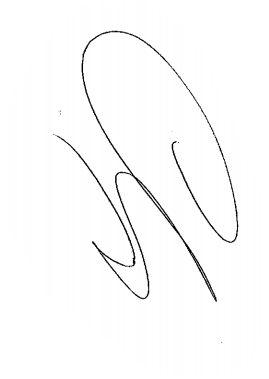 Mr. C MillsVice Principal cmills@q3langley.org.uk